素養導向教學方案領域/科目領域/科目國語國語設計者設計者戴皖華戴皖華實施年級實施年級四年級四年級教學節次教學節次共5節，本次教學為第2節共5節，本次教學為第2節單元名稱單元名稱第七課 棒球英雄夢第七課 棒球英雄夢第七課 棒球英雄夢第七課 棒球英雄夢第七課 棒球英雄夢第七課 棒球英雄夢設計依據設計依據設計依據設計依據設計依據設計依據設計依據設計依據學習重點學習表現學習表現2-Ⅱ-2	運用適當語詞、正確語法表達想法。3-Ⅱ-1	運用注音符號，理解生字新詞，提升閱讀效能。4-Ⅱ-2  利用共同部件，擴充識       字量。2-Ⅱ-2	運用適當語詞、正確語法表達想法。3-Ⅱ-1	運用注音符號，理解生字新詞，提升閱讀效能。4-Ⅱ-2  利用共同部件，擴充識       字量。核心素養核心素養國-E-A2	透過國語文學習，掌握文本要旨、發展學習及解決問題策略、初探邏輯思維，並透過體驗與實踐，處理日常生活問題。國-E-B1	理解與運用國語文在日        常生活中學習體察他人        的感受，並給予適當的        回應，以達成溝通及互           動的目標。學習重點學習內容學習內容Aa-Ⅱ-1	標注音符號的各類文本。Ab-Ⅱ-3	常用字部首及部件的表音及表義功能。Ab-Ⅱ-5	3,000個常用語詞的認          念Aa-Ⅱ-1	標注音符號的各類文本。Ab-Ⅱ-3	常用字部首及部件的表音及表義功能。Ab-Ⅱ-5	3,000個常用語詞的認          念核心素養核心素養國-E-A2	透過國語文學習，掌握文本要旨、發展學習及解決問題策略、初探邏輯思維，並透過體驗與實踐，處理日常生活問題。國-E-B1	理解與運用國語文在日        常生活中學習體察他人        的感受，並給予適當的        回應，以達成溝通及互           動的目標。議題融入實質內涵實質內涵生E7	發展設身處地、感同身受的同理心及主動去愛的能力，察覺自己從他者接受的各種幫助，培養感恩之心。家E7	表達對家庭成員的關心與情感。戶E1	善用教室外、戶外及校外教學，認識生活環境。生E7	發展設身處地、感同身受的同理心及主動去愛的能力，察覺自己從他者接受的各種幫助，培養感恩之心。家E7	表達對家庭成員的關心與情感。戶E1	善用教室外、戶外及校外教學，認識生活環境。生E7	發展設身處地、感同身受的同理心及主動去愛的能力，察覺自己從他者接受的各種幫助，培養感恩之心。家E7	表達對家庭成員的關心與情感。戶E1	善用教室外、戶外及校外教學，認識生活環境。生E7	發展設身處地、感同身受的同理心及主動去愛的能力，察覺自己從他者接受的各種幫助，培養感恩之心。家E7	表達對家庭成員的關心與情感。戶E1	善用教室外、戶外及校外教學，認識生活環境。生E7	發展設身處地、感同身受的同理心及主動去愛的能力，察覺自己從他者接受的各種幫助，培養感恩之心。家E7	表達對家庭成員的關心與情感。戶E1	善用教室外、戶外及校外教學，認識生活環境。議題融入所融入之學習重點所融入之學習重點列出示例中融入之學習重點(學習表現與學習內容)，以及融入說明，建議同時於教學活動設計之備註欄說明。若有議題融入再列出此欄。列出示例中融入之學習重點(學習表現與學習內容)，以及融入說明，建議同時於教學活動設計之備註欄說明。若有議題融入再列出此欄。列出示例中融入之學習重點(學習表現與學習內容)，以及融入說明，建議同時於教學活動設計之備註欄說明。若有議題融入再列出此欄。列出示例中融入之學習重點(學習表現與學習內容)，以及融入說明，建議同時於教學活動設計之備註欄說明。若有議題融入再列出此欄。列出示例中融入之學習重點(學習表現與學習內容)，以及融入說明，建議同時於教學活動設計之備註欄說明。若有議題融入再列出此欄。與其他領域/科目的連結與其他領域/科目的連結與其他領域/科目的連結健康與體育健康與體育健康與體育健康與體育健康與體育教材來源教材來源教材來源翰林版國語課本第八冊翰林版國語課本第八冊翰林版國語課本第八冊翰林版國語課本第八冊翰林版國語課本第八冊教學設備/資源教學設備/資源教學設備/資源1.課本、習作2.電子教科書3.單槍螢幕 1.課本、習作2.電子教科書3.單槍螢幕 1.課本、習作2.電子教科書3.單槍螢幕 1.課本、習作2.電子教科書3.單槍螢幕 1.課本、習作2.電子教科書3.單槍螢幕 學習目標學習目標學習目標學習目標學習目標學習目標學習目標學習目標一、專心聽出文章中主要的內容與角色的感受。二、學會歸納相同部件的生字，知道基本筆畫、筆順與字的空間結構。三、讀懂課文內容，說出課文主要的大意。四、運用推論與預測等策略，理解課文內容。五、利用寫作手法寫出生動的畫面。六、感受並學會堅持夢想的正向態度。一、專心聽出文章中主要的內容與角色的感受。二、學會歸納相同部件的生字，知道基本筆畫、筆順與字的空間結構。三、讀懂課文內容，說出課文主要的大意。四、運用推論與預測等策略，理解課文內容。五、利用寫作手法寫出生動的畫面。六、感受並學會堅持夢想的正向態度。一、專心聽出文章中主要的內容與角色的感受。二、學會歸納相同部件的生字，知道基本筆畫、筆順與字的空間結構。三、讀懂課文內容，說出課文主要的大意。四、運用推論與預測等策略，理解課文內容。五、利用寫作手法寫出生動的畫面。六、感受並學會堅持夢想的正向態度。一、專心聽出文章中主要的內容與角色的感受。二、學會歸納相同部件的生字，知道基本筆畫、筆順與字的空間結構。三、讀懂課文內容，說出課文主要的大意。四、運用推論與預測等策略，理解課文內容。五、利用寫作手法寫出生動的畫面。六、感受並學會堅持夢想的正向態度。一、專心聽出文章中主要的內容與角色的感受。二、學會歸納相同部件的生字，知道基本筆畫、筆順與字的空間結構。三、讀懂課文內容，說出課文主要的大意。四、運用推論與預測等策略，理解課文內容。五、利用寫作手法寫出生動的畫面。六、感受並學會堅持夢想的正向態度。一、專心聽出文章中主要的內容與角色的感受。二、學會歸納相同部件的生字，知道基本筆畫、筆順與字的空間結構。三、讀懂課文內容，說出課文主要的大意。四、運用推論與預測等策略，理解課文內容。五、利用寫作手法寫出生動的畫面。六、感受並學會堅持夢想的正向態度。一、專心聽出文章中主要的內容與角色的感受。二、學會歸納相同部件的生字，知道基本筆畫、筆順與字的空間結構。三、讀懂課文內容，說出課文主要的大意。四、運用推論與預測等策略，理解課文內容。五、利用寫作手法寫出生動的畫面。六、感受並學會堅持夢想的正向態度。一、專心聽出文章中主要的內容與角色的感受。二、學會歸納相同部件的生字，知道基本筆畫、筆順與字的空間結構。三、讀懂課文內容，說出課文主要的大意。四、運用推論與預測等策略，理解課文內容。五、利用寫作手法寫出生動的畫面。六、感受並學會堅持夢想的正向態度。教學活動設計教學活動設計教學活動設計教學活動內容及實施方式時間備註1015105實作評量口頭評量 +實作評量習作評量口頭評量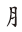 